ГБОУ города Москвы Гимназия №1505«Московская городская педагогическая гимназия-лаборатория»Структурное подразделение «Пугачевская, 6а»Реферат на тему:«История образовательных реформ Южной Кореи и Финляндии»Автор: ученик 9 «Б» классаПисаренко МатвейНаучный руководитель: Полетаева Марина Андреевна,кандидат культурологии, доцентМосква, 2017ОглавлениеВведение…………………………………………………………...…3Основная часть1. История образовательных реформ Южной Кореи……………...62. История образовательных реформ Финляндии………………...11Заключение……………………………………………………….….15Список литературы……………………………………………….…17Приложение………………………………………………………….19ВведениеОбразование играет важную роль в жизни человека и государства. Для людей качественное образование – возможность самореализации и благополучной жизни. Для государства же важно иметь хороших специалистов в самых разных областях для того, чтобы успешно вести экономику. Так, например, на сегодняшний день одни из лидеров в сфере образования – Финляндия и Южная Корея. Я выбрал именно эти страны, так как они в какой-то степени противоположны в плане подхода к образованию. Например, в то время как в Южной Корее ученики постоянно отчитываются о своей успеваемости в форме итоговых тестов «с помощью теста СА1 (в первом семестре) и СА2 (во втором семестре), в Финляндии ученики реже проходят тестирования, а оценка их успехов в образовательной деятельности не ограничивается академическими предметами и включает в себя «неакадемические дисциплины» и «участие в общих делах».Данную тему можно считать актуальной, так как некоторые методы организации образовательной системы в Финляндии или Южной Корее можно перенять и применить либо в российской системе образования в целом, либо в каком-то конкретном учебном заведении.Южная Корея и Финляндия, две не самые передовые на первый взгляд страны, смогли за короткий промежуток времени в корне реформировать сферу образования. В своей работе я хочу ответить на следующий вопрос: что позволило каждой из стран добиться того результата в образовательной сфере, который мы наблюдаем сегодня?Целью моего исследования является изучение процессов преобразований в каждой из странв области образования.Для достижения поставленной цели я выделил следующие задачи:Подобрать и проанализировать научную литературу по теме исследованияРассмотреть историю развития сферы образования в Южной КорееПредставить динамику образования в современной ФинляндииСравнить образовательные системы изучаемых странДля написания реферата изучил содержание следующих материалов: во-первых, об истории образовательных реформ в Корее:статья В.И. Ильина «Модернизация повседневности в Корее», в которой автор рассказывает о том, как развивались различные аспекты жизни корейцев (культура, экономика и в том числе образование)статья А.Н. Гусева, Кашфуллиной К.Р., Насонова К.А. «Реформы высшего образования в Китае и республике Корея: использование зарубежного опыта в модернизации системы» Статья А.Н. Рязановой «Государственная политика в отношении человеческого потенциала как фактор успешного технологического развития Южной Кореи». В ней автор описывает развитие образовательной системы Кореи с экономической точки зрения.Во-вторых, ценной для изучения финского образования  для меня стал англоязычный материал OECD (the Organisation for Economic Co-operation and Development) под названием «Strong Performers and Successful Reformers in Education:Lessons from PISA for the United States», в котором авторы рассказывают об истории образования в Финляндии, при этом связывая все реформы с экономическим курсом страны. Помимо этого, я также использовал книгу Паси Сальберг «Финские уроки. История успеха реформ школьного образования в Финляндии», из которой я взял информацию о способах оценивания знаний учащихся, а также об основных принципах сегодняшнего финского образования.Структурно реферат состоит из введения, основной части, заключения, списка  литературы и приложения.Основная частьИстория образовательных реформ Южной КореиСовременное образование, подстроенное под индустриальное общество, появилось в Корее в последней четверти XIX века. В этот период американские протестанты на территории Кореи начали создание заведений по западному образцу. Затем, когда Корея оказалась под господством Японии, эта идея была приостановлена, и лишь после Второй мировой войны по указу администрации американской армии сфера образования претерпела реформу, в результате которой стала перенимать опыт США. С этого начался беспрецедентный для страны процесс развития образования, который назвали «вестернизацией». Так, например, ещё в начале программы лишь 20% населения Кореи имели уровень школьного образования, 5% знали больше школьной программы, и лишь 1% населения имел высшее образование. Уже полвека спустя выпускниками становились 82,1% населения по состоянию на 2005 год. Примечательно, что показатель был даже выше, чем у американцев. Современная корейская система образования, как утверждает исследователь В.И. Ильин, опирается на инвестиции государства и на частные школы.Правительство Кореи стало осуществлять значительную финансовую поддержку: инвестиции в образование от 2,5% в 1951 году выросли до 25% в 1990-х. Активно действовали частные школы (в начале XXI века в них обучались 30,2% всех учеников страны) и ВУЗы (86,2% всех высших учебных заведений страны были частными).Помимо этого был изменён срок обучения: в 1960-х средняя длительность обучения составляла примерно 4,98 лет, а уже через 40 лет выросла до 12,3. Индустриальное образование, модель которого перенимали корейцы, развивалось в стране слишком быстро, и в 50-60-х годах XX века число образованных людей превысило спрос, из-за чего началась временная безработица. Однако строительство новых заводов и фабрик решило проблему. Индустриализация общества подразумевала наличие специалистов высокого уровня, и на начальном этапе этими специалистами должны быть инженеры. Правительство Южной Кореи приняло несколько важных решений для того, чтобы обеспечить страну специалистами:Принятие «Акта о профессиональных инженерах 1963 года», идея которого заключалась в мобилизации инженерных кадровОткрытие специальных центров при иностранной поддержке для обучения инженеровПринятие «Закона о начальном профессиональном образовании» в 1965 году с целью «мотивирования организаций на создание информационных и образовательных программ для персонала»Программа 1974 года, обязавшая предприятия с 300 и более сотрудниками создавать учебные центрыВ школьные программы были добавлены научно-технические курсы, и около 38% учащихся имели базовую техническую подготовкуПозже, в 70-х годах республике Корея понадобились не только инженеры, но и ученые, способные развивать технологии. Проблема была в том, что большинство учёных в то время получили докторскую степень за рубежом, в частности в США, т.к. в Штатах была организована программа по поддержке корейского населения в послевоенное время. В связи с этим правительством было принято решение привлечь их на родину путём создания Корейского Института Науки и Технологий, который стал первым научно-исследовательским институтом Кореи. Примерно в то же время стали появляться и другие научно-исследовательские институты в связи с растущими запросами индустриальной экономики. В связи с этим гораздо больше людей стали заниматься исследованиями: в период с 1975 по 1980 год их количество увеличилось почти в 2 раза (см. приложение 1). Далее, в 80-е годы другие страны начали признавать Корею своим конкурентом и предпочитали не делиться научными разработками с корейскими учёными. Это побудило правительство Кореи увеличить инвестиции в разработки более, чем в 3 раза – от 0,8% от бюджета до 2,8%. В 1988 году к власти пришёл первый гражданский президент Республики – Ро Дэ У. При нём Корея взяла курс на либерализацию образования. Главным изменением стала автономизация университетов. До реформ Ро Дэ У правительство ограничивало деятельность университетов из-за периодических студенческих волнений (антиправительственный бунт 1960 г., восстание в Кванджу 1980 г., июньское восстание 1987 г.). Далее, в 1994 году государство создало дополнительные стимулы дляразвития университетов. Во-первых, финансирование стало осуществляться не в зависимости от количества учеников и преподавателей, а в зависимости от качества работы вуза. Во-вторых, корейское правительство создало специальную программу, которая заключалась в том, что наиболее успешные вузы получали дополнительное финансирование.      Реформы 1980-90-х годов сформировали корейскую систему образования в том виде, в котором она существует сейчас. В настоящее время страна находится на 6-ом месте по расходам на науку и исследования. В период реформ были также развиты частные исследования и разработки (с 1808 выданных патентов в 1981 году до 52.900 в 1998 г.), т.к. продукция Кореи была рассчитана на экспорт, а следовательно, должна была быть конкурентоспособной на внешнем рынке.Помимо успешных реформ существуют, по мнению авторов статьи «Система образования в Южной Корее периода VI республики» Беловой Т.А. и Струковой М.И., и другие причины такого результата в сфере образования, который мы наблюдаем сегодня. Во-первых, это внешнеполитическая ситуация страны: корейская война и разделение Кореи. По словам авторов, «образование становится для корейцев той константой, которую не в состоянии разрушить военные потрясения либо экономические изменения и которая способна обеспечить высокий уровень жизни».  Это утверждение подтверждается исследованиями ученого по имени Пак тхэ-гюн. По полученным им данным, «к 1961 г. доля учащихся, продолживших свое обучение в средней школе, составила 38%, а общее количество студентов за десятилетие Первой республики увеличилось в 3 раза».Во-вторых, корейское законодательство имеет ряд положений, характеризующих образование. Так, в части 5 статьи 31 конституции Кореи говорится об образовании как о процессе длиною в жизнь человека. Это положение отражает конфуцианский подход, который предполагает постоянное духовное развитие человека. Помимо этого в Корее есть закон, обеспечивающий высокое социальное положение учителей.В современных корейскихначальных школах преподают следующие основные предметы: корейский язык, математику, точные науки, науки об обществе, иностранные языки, изобразительное искусство, музыку. В средней школе в набор базовых предметов входят математика, языки и точные науки. Примечательно, что оценки в корейских школах не имеют значения вплоть до выпускного класса, однако ученики проходят множество тестов: DTBS в третьем классе для оценки усвоения базовых навыков, а затем NAEAна шестом, девятом и десятом году обучения. Несмотря на оценки, ученики могут перейти в следующий класс, и таким образом получается, что на одном уроке всегда присутсвуют и отстающие, и преуспевающие дети. Лишь на последнем году учёбы оценки ученика могут повлиять на его шансы поступления в ВУЗ.Итак, характеризуя сферу образования в Республике Корея, можно выделить следующие особенности:Университеты финансируются не по количеству учеников, а по качеству работы.Должность преподавателя в Корее престижна и востребованна.Корейские школьники регулярно проходят различные тестированияШкольные оценки важны лишь на последнем году обучения. Они могут помочь ученикам при поступлении в ВУЗ.2. История развития сферы образования в ФинляндииСовременная модель образования в Финляндии берёт своё начало в 1950-х годах. В то время большинство финнов покидали школу после шести лет обучения, и только жители крупных городов имели доступ к полноценному среднему образованию. Школы, которые давали такое образование, делились на два типа: городские школы, обучение в которых составляло ещё 2-3 года и было предназначено для возможности дальнейшего профессионального обучения; и средниешколы со сроком обучения 5 лет, ориентированные на дальнейшее академическое образование. Только у четверти юных финнов была возможность учиться в таких школах.Однако уже в 60-х годах количество учеников средних школ возросло в 8 раз: от 34.000 до 270.000 человек. Это произошло в связи с тем, что в то время государство стало субсидировать частные школы. Это позволило множеству финнов раскрыть свой потенциал и удовлетворить своё стремление к знаниям.Помимо этого, в послевоенное время была поставлена задача создать систему образования, отвечавшую требованиям экономики того времени. В связи с этим были назначены комиссии по делам образования:Комиссия по вопросам начальных школ, созданная в 1945 году. Ею был предложен новый, более гуманистический способ организации начального образования: больше внимания стало уделяться каждому ученику.Комиссия по организации системы образования, созданная в 1946 году. Одним из её предложений было создание общих школ с первого по восьмой класс. Однако эту идею раскритиковали учителя университетов и средних школ, и она была воплощена в жизнь значительно позжеТак, в 1960-х годах комиссией по школьным программам была предложена идея создания общей школы (1-9 класс), в которой соединились бы элементы городской и средней школ. Это предложение вызвало бурную общественную реакцию и поставило целый ряд вопросов. Могут ли все ученики добиться тех результатов, которых должны были достичь учащиеся средних школ? Нужно ли было всему обществу иметь такой высокий уровень образования? Нужно ли было финнам изучение третьего языка? Споры продолжались несколько лет, но с течением времени Финляндия стала сильнее конкурировать экономически, а в обществе всё острее становился вопрос социального равенства, в связи с чем финский парламент в 1968 году издал указ о создании общей школы (по-фински – peruskoulu). По всей стране эти школы распространяются к 1977 году. Именно эта реформа положила начало одного из основных, по мнению автора книги «Финские урокиИстория успеха реформ школьного образования в Финляндии» Паси Сальберг, принципов современного финского образования – социального равенства. Автор утверждает: «Финская система образования следует принципу отсутствия дискриминации в обращении с учащимися, обладающими разными особенностями и потребностями. Все дети, если нет особой необходимости сделать исключение, обучаются в обычных школах».Создание peruskoulu породило нужду в развитии старшей школы. В 1970 году только 30% взрослого населения Финляндии имели как минимум диплом старшей школы. Сегодня этот показатель возрос более, чем до 80%, а среди молодого населения (24-35 лет) – до 90%. Произошло это в связи с реформами 1985 года, в результате которых академическое устройство старших школ было заменено на новые, более гибкие модели.В 1995 году Финлндия вошла в ЕС, что способствовалоокончательномууходу от традиционнойпромышленности. В то же время на Финляндии отразился кризис в США, из-за чего около 20% финского населения остались без работы. В связи с этим правительство Финляндии решило делать упор на инновации в частном секторе в области телекоммуникаций. Инвестиции в эти области возросли, и уже в 2003 году в Финляндии 22 из 1000 рабочих занимались научными исследованиями. Этот результат в 4 раза превышал показатель 1991 года – 5 человек на тысячу. Акцент на развитие частного сектора не только заставил людей активнее вкладываться в исследования, но и спровоцировал изменения в начальном и среднем образовании. Так в школах стали отрабатывать не только предметные науки, но и навыки, необходимые для ведения бизнеса, такие как креативность, решение проблем и работа в команде.Финляндия в ходе развития экономики и разрешения вопросов социального неравенства кардинально изменила подход к образованию. Во-первых, страна перешла от системы, в которой существовали два различных вида школ (городские и средние), до модели совмещённой школы. Это сделало образование более доступным и минимализировало неравенство между учащимися. Во-вторых, в финских школах начали развивать креативные и коммуникативные навыки, что способствовало успешной работе в частном секторе.Однако не только реформы способствовали бурному развитию образования в Финляндии. Этому послужил и ряд других факторов, например, развитие информационных и коммуникационных технологий. Как утверждает исследователь Паси Сальберг, развитие технологий спровоцировало революцию в сфере образования. Помимо этого, немалую роль сыграла политика правительства Финляндии в области образования. Во-первых, оно решило делать акцент не на методах оценивания учащихся, а на характере преподавания, то есть особое внимание стало уделяться престижу учителей, школьному оборудованию и индивидуализации образования. Во-вторых, учебный день финских школьников значительно меньше, чем у их ровесников из других стран (приложение 2), и на домашние задания они тратят меньше времени, чем в любой другой из стран ОЭСР. В свободное время школьники посещают различные кружки и секции, которые организуют учащиеся постарше. Организация подобных факультативов всячески поощряется школами.Отдельного внимания заслуживают методы оценивания учащихся: вместо регулярных тестов они получают оценку своих знаний и навыков по особому принципу:Особые методики, которые разрабатываются учителями внутри школы. Всестороннее оценивание успехов по окончанию семестра, то есть помимо школьных предметов учащиеся регулярно получают оценку по участию в общественных делах.Регулярные общенациональные исследования, в ходе которых отбирают определённый процент учеников какой-то возрастной группы и оценивают их образовательные достиженияПодводя итоги, в образовательной системе Финляндии можно выделить несколько особенностей:Финские школы не разделяются на бюджетные и частные. Все дети учатся в равных условиях.Как и в Южной Корее, профессия учителя престижна. Индивидуализированное обучение в школах. В Финляндии у учеников много свободного времени для посещения различных секцийОсобый способ оценивания ЗаключениеИтак, проанализировав историю развития сфер образования Финляндии и Южной Кореи, я установил несколько критериев для сравнения двух образовательных систем:Причины реформФинляндия и Южная Корея были вынуждены адаптироваться к индустриальной экономике, что и послужило толчком к преобразованиям. Обе страны стремились закрепить свои позиции на рынке и подготовить кадры, способные конкурировать со специалистами других стран.Доступность образованияКак Корея, так и Финляндия в ходе реформ изменили подход к качественному образованию, сделав его доступным всем слоям населения.Престиж учителей     В обеих странах профессия учителя считается престижной. Это усиливает конкуренцию на должность, что в свою очередь стимулирует преподавателей развиваться и быть лучше других.Политика государства в отношении образования     Важно отметить, какими способами государство планирует добиваться высоких результатов в образовании. В Южной Корее стимулом для школ и ВУЗов стали гранты, выделяемые правительством наиболее качественным учебным заведениям, а также традиции непрерывного обучения. В Финляндии же было решено индивидуализировать образование путём уменьшения учебных часов и внедрения множества секций, в которых ученик смог бы проявить себя в тех областях, которые ему интересны.Методы оценивания     В каждой из двух изучаемых стран по-разному оцениваются знания школьников. Так, в Южной Корее учащиеся постоянно проходят различные тесты по академическим предметам, в то время как в Финляндии ученики гораздо реже тестируются, однако оцениваются особым способом, состоящим из трёх компонентов.Таким образом, на примере Южной Кореи и Финляндии можно убедиться в том, что для достижения высоких результатов в сфере образования необходимо сделать обучение как можно более доступным, а также каким-либо образом стимулировать учеников и преподавателей добиваться высоких результатов.Список литературыБелова, Т.А. Система образования в Южной Корее периода VI республики [Текст] / Белова Т.А., Струкова М.И. 2015Гусев, А.Н. Реформы высшего образования в Китае и республике Корея: использование зарубежного опыта в модернизации системы [Текст] / Гусев А.Н., Кашфуллина К.Р., Насонов К.А. 2012годИльин, В.И. Модернизация повседневности в Корее [Текст] / Ильин В.И. 2012 годКонституция Республики Корея [Электронный ресурс] / Институт стран Азии и Тихоокеанского региона [сайт]. 2004–2008. URL: http://www.isatr.ru/ rus/leg/kr/kr_const_rus.shtmlПак Тхэ-гюн. Послевоенное развитие Кореи [Электронный ресурс] / Кореана.Сайт. URL: http://www.koreana.or.kr/months/news_view.asp?b_idx=840&lang=ru&page_type=listРязанова, А.Н. Государственная политика в отношении человеческого потенциала как фактор успешного технологического развития Южной Кореи [Текст] / Рязанова А.Н. 2012 годСальберг, Паси. Финские уроки. История успеха реформ школьного образования в Финляндии [Текст]  / Сальберг Паси – Изд-во Классика XXI. 2015 годLinsu,Kim. Imitation to Innovation. The Dynamic of Korea's Technological Learning [Текст] /Linsu Kim. Boston: Harvard Business School Press. 1997. Strong Performers and Successful Reformers in Education: Lessons from PISA for the United States [Электронныйресурс] / OECD.org [сайт]. 2010. URL: https://www.oecd.org/pisa/46623978.pdfПриложение 1Количество исследователей в Корее 1975-2001 г.**По статистическим данным Корейской международной торговой ассоциации (Korea International Trade Association), официальный сайт: www.kita.orgПриложение 2Суммарное число учебных часов в школах разхных стран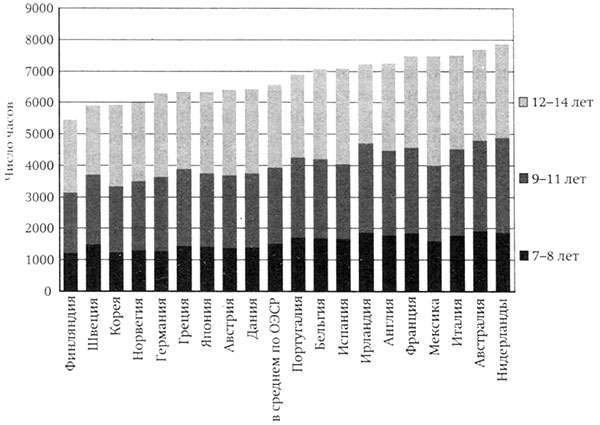 ГодНаучно-исследовательские институтыУниверситетыПромышленностьВсего19755 3002 3002 70010 30019804 6008 7005 10018 40019857 20014 90019 00041 100199010 43421 33238 73770 503199515 00744 68368 625128 315200113 92153 717111 237178 937